1、获取每个数字的区域1.1、图像阈值处理为了进一步标准化处理数字区域，我们先把图像按比例缩放到高度为100像素。height, width = output.shape[:2]print(height,width)output = cv2.resize(output, (int(100*width/height), 100))plt.imshow(output,cmap='gray')print(output.shape)然后，我们先通过阈值法分割图像。我们将数字部分作为前景，因此使用反二值化的阈值处理，将数字部分作为白色前景。根据图像的灰度值，选取45作为阈值。# 用阈值法分割图像，然后执行形态学开运算清理分割的图像ret, thresh = cv2.threshold(output, 62, 255,    cv2.THRESH_BINARY_INV )plt.imshow(thresh, cmap='gray')可以看到获得的数字区域的二值化图像：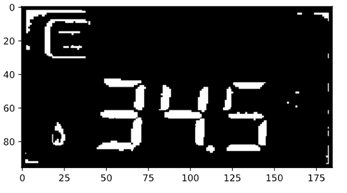 观察到数字本身的各个笔划之间有间隔，那么我们需要通过形态学的操作清理图像，通过闭操作把数字笔划之间连接到一起。这里我们通过3*5的核，完成图像的闭操作。这里核的大小可以通过不断尝试获取。要求数字的笔划相连，但是和其他部分不相连。kernel = cv2.getStructuringElement(cv2.MORPH_RECT, (3, 5))closing = cv2.morphologyEx(thresh, cv2.MORPH_CLOSE, kernel)plt.figure(figsize=(10,10))plt.imshow(closing, cmap='gray')可以看到效果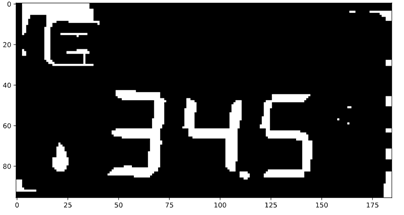 1.2、提取数字部分然后，进一步提取轮廓，并对每一个轮廓获取其边界矩形，如果矩形的宽在20到35像素之间，高在30到50之间，则认为是要找的数字区域。# 轮廓提取contours, hierarchy = cv2.findContours(closing.copy(), cv2.RETR_EXTERNAL, cv2.CHAIN_APPROX_SIMPLE)#数据区域矩阵的列表digitCnts = []for c in range(len(contours)):    #获取轮廓的边界矩形    x, y, w, h = cv2.boundingRect(contours[c])    # 如果轮廓大小合适，就是要找的数字区域    if (w >= 20 and w <=35) and (h >= 30 and h <= 50):              digitCnts.append([x,y,w,h])        cv2.rectangle(thresh, (x, y), (x + w, y + h), (255, 255, 255), 1)print(digitCnts)plt.imshow(thresh,cmap="gray")获得列表[[85, 48, 31, 39], [124, 46, 28, 44], [46, 44, 31, 46]]可以看出来确实是选取了数字区域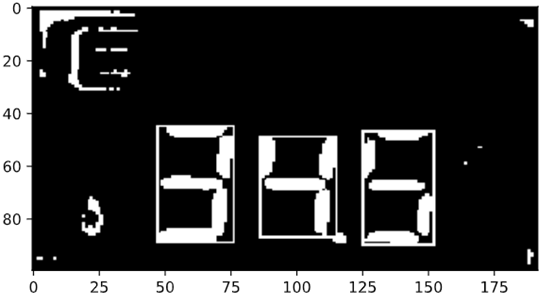 